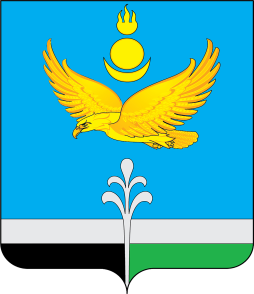 РОССИЙСКАЯ ФЕДЕРАЦИЯИРКУТСКАЯ ОБЛАСТЬНУКУТСКИЙ РАЙОНАДМИНИСТРАЦИЯМУНИЦИПАЛЬНОГО ОБРАЗОВАНИЯ «НУКУТСКИЙ РАЙОН»ПОСТАНОВЛЕНИЕ04 февраля 2022                                              № 43                                       п. НовонукутскийО введении дополнительных штатных единиц В соответствии с Федеральным законом от 06.10.2003 №131-ФЗ «Об общих принципах организации местного самоуправления в Российской Федерации», руководствуясь ст.35 Устава муниципального образования «Нукутский район», АдминистрацияПОСТАНОВЛЯЕТ:Ввести с 01 февраля 2022 г. в МБУК «Межпоселенческий Дом культуры Нукутского района» следующие дополнительные штатные единицы:-   уборщик служебных помещений – 1,5 шт. ед.Директору МБУК «Межпоселенческий Дом культуры Нукутского района» (Изыкенова У.И.) внести соответствующие изменения в штатное расписание.Опубликовать настоящее постановление в печатном издании «Официальный курьер» и разместить на официальном сайте муниципального образования «Нукутский район».Контроль за исполнением настоящего постановления возложить на заместителя мэра муниципального образования «Нукутский район» по социальным вопросам Хойлову М.П.        Мэр		                                                               С.Г. Гомбоев